Тэма: Замацаванне складання і аднімання лікаў у межах 100.Мэты: стварыць умовы для замацавання алгарытму пісьмовага  складання і аднімання двухзначных лікаў, велічынь; садзенічаць паўтарэнню адзінак вымярэння  даўжыні і часу; стварыць умовы для рашэння простых і састаўных задач з выкарыстаннем  вывучаных прыёмаў  пісьмовых вылічэнняў; спрыяць узнікненню цікавасці да жыцця вядомых падарожнікаў, да вывучэння разнастайнасці жывёл на Зямлі.Тып урока: замацаванне вывучанага.Форма ўрока: урок-падарожжа. Абсталяванне: карткі з выявамі піратаў, папугая, малпачак, Рабінзона Крузо; карткі з дадатковымі заданнямі для самастойнай працы; карткі з заданнямі для работы дома.Міжпрадметныя сувязі: “Чалавек і свет”. І. Арганізацыйны момант.– Сёння мы адправімся ў падарожжа на востраў. На які – скажу пазней.  Але возьмем мы з сабою толькі самых смелых, рашучых і кемлівых. Каб вызначыць, хто ў нас з’яўляецца такім, я прапаную вам выпрабаванні.ІІ. Вуснае лічэнне.Выпрабаванне першае.На дошцы запісаны лікі: 15, 18, 20, 3, 45, 37, 29, 52.– Які лік лішні? (3.)– Чаму? (Ён адназначны, а ўсе астатнія лікі – двухзначныя.)– А як зрабіць, каб гэты лік стаў двухзначным?Выпрабаванне другое.– Я буду павольна чытаць  заданні, а вы павінны ў сшытак запісваць лікі, якія я не назаву.15 – гэта 9 і ..; 24 – гэта 13 і ..; 33 – гэта 20 і ..; 54 – гэта 32 і ... .– А зараз назавіце лікі, якія вы запісалі. Выпрабаванне трэцяе. – Я паказваю прыклад, запісаны на дошцы, а вы павінны даць адказ на яго.                                               78 – 13                       75 + 12                                               62 – 12                       13 + 40                                               82 – 24                       79 + 19– 37                      17 + 90ІІІ. Паведамленне тэмы і мэт урока.– Малайцы, справіліся з усімі выпрабаваннямі! Цяпер я вам адкрыю сакрэт: мы адпраўляемся на Востраў вядомага ўсім падарожніка Рабінзона Крузо.–  А што вы ведаеце пра яго? (Адказы дзяцей.)– Рабінзон Крузо – марак з Йорка, які пражыў 28 год у адзіноце на бязлюдным востраве, непадалёку ад берагоў Амерыкі і блізка ля вусця ракі Арынока. Туды ён быў выкінуты пасля караблекрушэння, у час якога ўвесь экіпаж карабля, акрамя яго, загінуў. Нечакана яго выратавалі піраты. Вось і напісаў ад імя Рабінзона Крузо яго ўспаміны пра жыццё на бязлюдным востраве пісьменнік Даніель Дэфо. – Зараз можаце прайсці на карабель. Але каб трапіць туды, вам прыйдзецца знайсці шыфр замка. Для гэтага патрэбна рашыць задачу.* Рыбакі злавілі 64 карася, а ліня на 48 менш. Колькі  лінёў злавілі рыбакі? (16.) – Нарэшце плывём. Здаецца, відаць востраў. Прыпынімся на ім.ІV. Праверка дамашняга задання.Востраў папугаяў.– Нас сустракае папугай Гоша. А што вам вядома пра папугаяў?– Папугаевыя – сямейства птушак, якое ўключае каля 330 відаў. Напрыклад, на нашых землях папугаі з’явіліся прыкладна 500 гадоў таму назад. У асноўным папугаі жывуць да 50 гадоў, але некаторыя могуць пражыць прыкладна 65-70 гадоў. Некаторыя з відаў папугаяў могуць вывучыць асобныя словы і гаварыць іх. 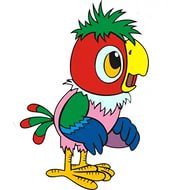 – Папугай Гоша цікавіцца, як вы выканалі дамашняе заданне?(С. 73 №8, 9. Праверка дамашняга задання.)– Гоша задаволены вашай працай. Таму можам адпраўляцца далей.V. Замацаванне вывучанага матэрыялу.Востраў Малпачак.– На гарызонце відаць Востраў Малпачак.– Маўпачкі –жывёлы з чатырма цэпкімі рукамі і прамаглядзячымі вачыма. У большасці з іх ёсць хвасты. Рост самай маленькай маўпачкі – не больш за 12-15см, а самай вялікай – да двух метраў. У свеце існуе больш за 160 відаў маўпачак.  Маўпачкі – добрыя альпіністы, якія праводзяць большую частку свайго часу на дрэвах. Яны вельмі клапатлівыя бацькі. Жывуць маўпачкі групамі. 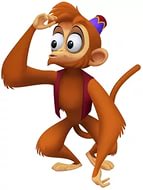 – Малпачка Абу падрыхтавала для вас хітрыя прыклады. (Настаўнік паказвае малпачку, якая трымае ў руках картку з заданем.) Справа ў тым, што яна пераблытала лікі і не ведае, што рабіць, каб адказы ў прыкладах сталі правільнымі. Вам патрэбна знайсці і выправіць памылкі.74 – 50 = 1670 – 54 = 24					      87 – 16 = 61					      36 + 19 = 57– Малайцы! Зараз мы можам адпраўляцца далей. Нас чакае Востраў Сланоў.Востраў Сланоў.– Слон – адна з самых вялікіх жывёл у свеце. Жывуць сланы каля 70-80 гадоў. У дзень слон можа з’есці кадя 300кг ежы. У залежнасці ад тэмпературы паветра слон можа выпіць ад 100 да 300 літраў вады за суткі. У яго хобаце можа змясціцца каля васьмі літраў вады. Слонік, які толькі што нарадзіўся, важыць прыкладна 100кг.  Сланы – вельмі добразычлівыя жывёлы. Пры сустрэчы яны вітаюць адзін аднаго так: абвіваюцца сваімі хабатамі. 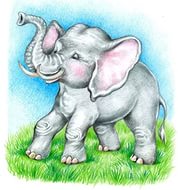 (Настаўнік паказвае слана, які трымае ў руках картку з заданнем.)– Вам патрэбна выканаць складанне і адніманне  двухзначных лікаў.16	78	80	78	92	93	7564	22	35	24	45	34	36– Малайцы! Фізкультхвілінка.– Маленькае сланя прапануе нам крышачку адпачыць.Сустрэча з піратамі.– Цяпер мы можам плысці далей. Прама па курсу – карабель, здаецца,  з піратамі. А што вы ведаеце пра піратаў?– Піраты – марскія бандыты, якія ва ўсе часы грабілі караблі ўсіх краін і народаў, якія трапляліся на іх марскім шляху. 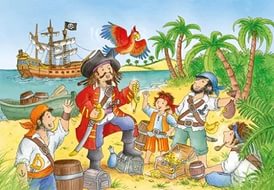 – Пакуль мы не адкажам на іхняе пытанне, мы не зможам плысці. Хутчэй бярыцеся за працу!Заданне:  Крышка стала мае чатыры вуглы. Адзін вугал спілілі. Колькі вуглоў засталося?Заданне: Віця знайшоў ў лесе 17 сыраежак і лісічак. Ён сказаў, што сыраежак у яго столькі ж, колькі і лісічак. Ці не памыліўся Віця?– Дзеці, мы на волі! Але ж піраты ўсё ж такі паспелі нашкодзіць. Яны зрабілі дырку ў баку карабля. Каб наш карабель не запоўніўся вадой, патрэбна рашыць задачы.Задача: У адной упакоўцы было 24 каробкі алоўкаў, а ў другой – на 12 каробак больш, чым у першай. У трэцяй упакоўцы – столькі каробак, колькі ў першай і другой  ўпакоўках разам. Колькі каробак з алоўкамі было ў трэцяй упакоўцы?1) 24 + 12 = 36; 2) 24 + 36 = 60).Задача: На школьным агародзе працавала 48 вучняў. 8 вучняў пайшлі за насеннем, а 5 – за вадой. Колькі вучняў засталося на школьным агародзе?– Малайцы! Правільна рашылі задачы! Плывём далей!Востраў Рабінзона Крузо.– На  гарызонце відаць Востраў Рабінзона Крузо. 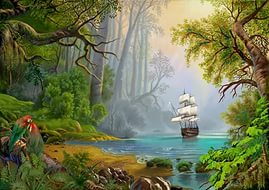 – Сюды мы з вамі і плылі На беразе нас чакае гаспадар (настаўнік паказвае малюнак з выявай Рабінзона Крузо). 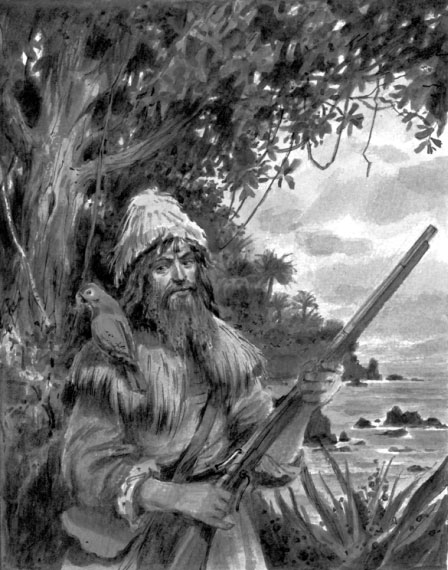 – Ён вельмі рады сустрэчы, яму не церпіцца пагутарыць з разумнымі, кемлівымі, смелымі людзьмі, якімі вы сёння паказалі сябе.Заданне: Знайсці значэнне выразаў. (Два вучні ля дошкі рашаюць прыклады, астатнія дзеці працуюць самастойна.)1дм 9см + 2 дм 6см		5 дм 6 см – 38 см 8 дм 2 см – 5дм 6 см		76 см + 2 дм 3см10 дм – 4 дм 8 см			99 см – 4 дм 9 смVІ. Падвядзенне вынікаў урока.– Рабінзону Крузо было вельмі цікава пазнаёміцца з вамі. Але прыйшоў час вяртацца дамоў. Але чым накіравацца назад, давайце ўспомнім, што вы рабілі на ўроку?– Што было цяжкім, а што – лёгкім?– Дзе вам спатрэбяцца атрыманыя веды?Самаацэнка вучнямі сваёй працы і ацэнка настаўнікам.– Рабінзон Крузо развітваецца з намі і спадзяецца, што мы сустрэнемся з ім яшчэ не раз.VІІ. Дамашняе зданне.1. Рашыце прыклады.34+29		37+39		76–2862–35			45–18			64+232. Рашыце задачу.–  На выкананне дамашняга задання па матэматыцы  Колі спатрэбілася 23 мінуты. На выкананне задання па беларускай мове – на 18 мінут больш, чым на заданне па матэматыцы. На заданне па літаратурным чытанні – на 27 мінут менш, чым на заданне па беларускай мове. Колькі мінут спатрэбілася Колі на выкананне задання па літаратурным чытанні? VІІІ. Рэфлексія.– Прымацуйце караблік з тым колерам, які адпавядае вашаму настрою на карце нашага падарожжа (чырвоны – сумны настрой, жоўты – добры настрой, зялёны – вясёлы настрой). 